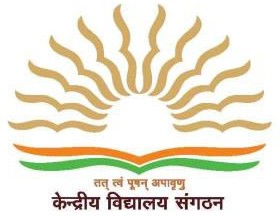 निविदा दस्तावेजTENDER DOCUMENTएक नजर में निविदा के महतवपूर्ण बिंदु /Important points of the tender at a glance:Ref.No.KVKP/2023-24/ 					                           Dated:07.06.2023निविदा  दस्तावेज  /TENDER DOCUMENTSub:	"Inviting Bid for  Civil Work. Sir/Madam,	The Kendriya Vidyalaya, Khichripur, Block-6,Near Shiv Mandir,Khicripur, Delhi 110 091  is a Society registered under Societies’ Registration Act, 1860. The Sangathan administers the Scheme of Kendriya Vidyalayas set up for imparting education to the children of transferable Central Govt. Employees among others.Sealed competitive Bids in two bid system are invited by The Principal, Kendriya Vidyalaya Khichripur, Block-6, Near Shiv Mandir,Khicripur, Delhi 100 091 from the reputed/registered Consultant/Service Provider Firm for providing Rate for Civil Work through contract initially for a period of 01 (one) year as indicated below:- Service required:-Quoted Price:The rate quoted shall be fixed for the duration of the contract and shall not be subject to adjustment except the statutory provisions, if amended.The Bidder shall deposit Rs.10,000/- in the form of DD/Bank Guarantee valid for 135 days after the date of submission of bids or DD / Pay Order drawn in favour of KV Khichripur, Delhi  VVN A/C as earnest money deposit along with the Bid. The earnest money shall be returned to the unsuccessful bidders after the award of the contract.Exemption from payment of EMD: The National Small Scale Industries Corporation Ltd. (NSIC) under Single Point Registration Scheme and holding a valid Registration certificate with NSIC, are exempted from payment of ‘Earnest Money Deposit’. The firm must have to submit enclose documentary proof of this effect.The selected firm has to furnish performance security in the form of Bank Guarantee/DD for an amount of Rs.50,000/- (Fifty  Thousand Rupees Only) valid for twelve months from the date of award of the  contract. The Performance security shall be submitted within 10 days from the date of Notification of Award. The earnest money shall be returned only after the Performance security is submitted by the Contracting Agency. Performance security shall be refunded without interest within 60 days after successful completion of the contract period.(g)       Telex or Facsimile Bids are not acceptable.Each Bidder must submit only one Bid.Validity of Bid: The Bid shall remain valid for a period not less than 90 days after the deadline fixed for submission of Bids.                  4. BIDDING PROCEDURE:      It is proposed to have a Two Bid System in this Tender, i.e. Technical Bid and Financial Bid.Technical Bid: The bidder should specifically provide full details of the Agency in this Bid. The Technical Bid is placed at Annexure- I (Part: i-iii) and the same is to be filled by the bidding firm. A checklist of documents to be enclosed with the “Technical Bid” is placed at Annexure-II the full details are to be put in a sealed cover super scribed with the words “TECHNICAL BID” and addressed to THE PRINCIPAL KENDRIYA VIDYALAYA, KHICHRIPUR, BLOCK-6,NEAR SHIV MANDIR, DELHI PIN-110091. Please note that the prices should not be indicated in the Technical Bid.Financial Bid: The bidder should submit the Financial Bid as per Annexure-VI in a separate sealed cover, super scribed with the words “FINANCIAL BID” and addressed to THE PRINCIPAL KENDRIYA VIDYALAYA,  KHICHRIPUR,  BLOCK-6, NEAR SHIV MANDIR, DELHI PIN-110091.. Along with covering letter for submission of financial bid given at Annexure-V.Both the covers, i.e. Technical Bid and Financial Bid are to be put in a single sealed cover super scribed with “Bids for ‘CIVIL WORK’ in  KENDRIYA VIDYALAYA,  KHICHRIPUR,  DELHI.” and addressed to THE PRINCIPAL KENDRIYA VIDYALAYA, KHICHRIPUR, BLOCK-6 NEAR SHIV MANDIR,DELHI PIN-110091.               The Technical Bid shall be accompanied by a Bank Guarantee of Rs.10,000/- valid for 135 days after the Date of submission of  bids or  DD/Pay Order  of  Rs.10,000/-drawn in  favour  of  KENDRIYA VIDYALAYA KHICHRIPUR, VVN A/C  payable at DELHI towards EMD. The Technical Bid shall be accompanied by a DD of Rs.500/-(Five Hundred only) drawn in favour of KENDRIYA VIDYALAYA KHICHRIPUR, VVN A/C payable at DELHI towards cost of tender document downloaded from website. Technical Bids received without the Application Fee, EMD or not fulfilling the prescribed conditions, will be summarily rejected and decision of THE PRINCIPAL KENDRIYA VIDYALAYA KHICHRIPUR, DELHI  in this regard shall be final and binding. Only those bidders, who’s Technical Bids are complete in all respects and satisfy the laid down conditions, will be considered for financial bids. No further correspondence by the bidder shall be entertained after the last date of submission of the Tender. A Tender Opening Committee shall open technical bids on 30.06.2023 at 1130Hrs.  Financial Bids of only those who qualify in the Technical Bid will be opened thereafter.                5.       Evaluation of Bid:The indenter will evaluate and compare the Bids determined to be substantially responsive i.e. which are properly signed, and conform to the terms & conditions in the following manner:The bid will be treated as non-responsive if following documents are not attached :-Brief profile of the company and evidence to establish that the bidder has successfully executed contracts of similar nature and magnitude in the last 3 (three) years.Audited Balance Sheet & Profit and Loss Account.List of clients during last 3 years along with cost of assignment.PAN No. and copy of last assessment order / copy of IT return.Attested copy of proof of Service Tax Registration & GSTIN number.(However Kendriya Vidyalayas are exempted from service tax)DD/Bank Guarantee of Rs.10,000/- valid for 135 days  after the date of submission of bids or DD / Pay Order of Rs.10,000/- drawn in favour of  KENDRIYA VIDYALAYA KHICHRIPUR VVN A/C.6. 	The evaluation will be done on the basis of maximum number of lowest rates quoted. However, lowest rates quoted for other items by the firms will be binding on the successful bidder. Indenting Office will award the contract to  the lowest evaluated responsive bidder.7          Award of Contract: The indenter will award the contract to the bidder whose bid has been determined to be substantially responsive and who has offered the lowest price as per para 3.In case of tie between two or more than two technical bid qualified bidders following criteria of assessment would be followed: Company having Experience in working in Kv’s /Educational Institutions will be Preferred.The indenter reserves the right at the time of award of contract to increase or decrease the requirement at any time during validity of the contract.The indenter prior to the expiration of the Bid validity period will notify the bidder whose Bid is accepted for the award of contract. The terms of the accepted offer shall be incorporated in the Contract.Notwithstanding the above, the indentor reserves the right to accept or reject all Bids and to cancel the biding process and reject all Bids at any Time prior to the award of the contract. Last date and time of receipt of Bids: You are requested to submit the sealed Bids through Regd.Post/Speed Post superscribed on Envelope as Bids for ‘Civil Work’ in KENDRIYA VIDYALAYA KHICHRIPUR, BLOCK-6, NEAR SHIV MANDIR, KHICHRIPUR, DELHI 110091. on or before 30.06.2023 by 1100 The tenders Will be opened on 30.06.2023 at 1130 Hrs at KV KHICHRIPUR, DELHI 110 091  in the presence of bidders/authorized Representative (letter of authorization along with identity proof shall be submitted by the representative) If any on 30.06.2023. If the last date of depositing and opening of tenders happens to be declared holiday, then the Tenders will be deposited/opened on the next working day. Other terms and conditions and the time schedule Remaining unchanged. The indenter look forward to receive the Bid in the format of Bid attached only and appreciate the interest of the service provider in the Vidyalaya office.     Yours faithfully,SignatureFor and on behalf of theKendriya Vidyalaya KHICHRIPUR, DELHI 110091    COVERING LETTER OF TECHINAL TENDER FORM Annexure-IPart-(i)Date 	Ref. Your Tender Document No. 	Dated	 To,The PrincipalKendriya Vidyalaya, KhichripurDelhi Pin-110091Sir,We, the undersigned have examined the above mentioned Tender document. We now offer to quote our rates  as mentioned in tender document and at the rates as mentioned in our financial bid.If our tender is accepted, we undertake to perform/supply  the services/items  in accordance with the terms and conditions in the Tender document.We further confirm that, if our tender is accepted, we shall provide you with a performance security of required amount in an acceptable form in terms of the Tender Document for due performance of the contract.We agree to keep our tender valid for acceptance as required in the Tender Document, or for subsequently extended period, if any, agreed to by us. We also accordingly confirm to abide by this tender up to the aforesaid period and this tender may be accepted any time before the expiry of the aforesaid period. We further confirm that, until a formal contract is executed, this tender read with your written acceptance thereof within the aforesaid period shall constitute a binding contract between us.We further understand that you are not bound to accept the lowest or any tender you may receive against your above referred tender enquiry.We confirm that we do not stand deregistered/banned/blacklisted by any Govt. Authorities.We confirm that we fully agree to the terms and conditions specified in above mentioned Tender Document, including amendment/ corrigendum if any.(Signature with date) (Name and designation) Duly Authorized to sign tender for and on behalf of	(Name of Tenderer): The above tender form, duly signed and sealed by the Authorised signatory of the company, should be enclosed with Technical Tender.DeclarationAnnexure-IPart-(ii)I, …………………… son/daughter of Shri…………………………, proprietor/partner/director/authorized signatory of M/s ……………………..........................................................................., am competent to sign this declaration and execute this tender document.I have carefully read and understood all the terms and conditions of the tender and hereby convey my acceptance of the same.The information / documents furnished along with the above applicable are true and authentic to the best of my knowledge and belief. I/we, am / are well aware of the fact that furnishing of any false information / fabricated document would lead to rejection of my tender at any stage liabilities towards prosecution under appropriate law.Signature of Authorized Person (Name, designation and seal)Date: Place:N.B: The above declaration, duly signed and sealed by the authorised signatory of the company, should be enclosed with Technical Tender.Annexure-I Part-(iii)PROFORMA FOR TECHNICAL SPECIFICATIONS                  Signature of Bidder Seal of Establishment Full Name of Bidder with address and dateANNEXURE-IICHECKLIST OF DOCUMENTS TO BE SUBMITTEDSignature of Bidder, Seal of Establishment Full Name of Bidder with address and date................................................................................................................................................................................N.B: The above annexure, duly signed and sealed by the authorised signatory of the company, should be enclosed with Technical Tender along with documentary proof. In no case the documents related to financial bid i.e. Annexure-IV & V should be placed into envelop for technical bid. ‘ANNEXURE-III’Name  of  Govt/Semi  Govt  agencies,PSU  to  whom  the  bidder  has  extended  similar  services  during  last  three  years  [  [April 2020-March  2023]Name of the Agency and address: - …………………………………………………………………………………………………………………………………………………….(Signature with date) (Name and designation) Duly authorised to sign tender for and on behalf of 	(Name of Tenderer)N.B: The above annexure, duly signed and sealed by the authorised signatory of the company, should be enclosed with Technical Tender along with certified & reliable documentary proof.Annexure IVCovering letter for submission of Financial BidLetter No:	                                     Date: 	To,   The Principal  Kendriya VidyalayaKhichripurBlock 6 Near Shiv Mandir  DELHI Pin-110091Dear Sir,We, the undersigned, offer to provide Civil Work in accordance with your request dt.__________ Our attached Financial Proposal is for the sum of Rs._____________________________________________ ____words  and figures).This amount is inclusive of the applicable charges & payment of statutory obligations. We hereby confirm that the financial proposal is unconditional and we acknowledge that any condition attached to financial proposal shall result in rejection of our financial proposal.We understand you are not bound to accept any Proposal you receive. Yours sincerely,Authorized Signature [In full and initials]	:	 	Name and Title of Signatory	:	 	Name of Firm	:	 	Address	:	 	                                                                                                                    ANNEXURE-‘V’FORMAT OF FINANCIAL BIDame of bidding Firm:………………………………………………………….NOTE:In case of discrepancy between unit price and total price, the unit price shall prevail.Any overwriting, cutting, use of fluid or change in format of financial bid may lead to disqualification for further processing.This duly filled in format of financial bid shall be kept by bidder in a separate envelope and will be open only when the bidder qualify in technical bid.We agree to provide the above services/items and to abide by the terms & conditions contained in the Bid document and also agree to enter into the agreement in the format enclosed. Earnest Money Deposit of Rs.________/- (_______________________) is furnished herewith vide Bank Draft No.____________drawn on _________________BidderBidders seal	Signature of the authorized signatory:  	                                                                                                                                  Name: निविदा का शीर्षक/Title of the Tender:सिविल कार्य (construction, repair and maintenance work)निविदा का प्रकार /Type of the tenderOpen and advertised. Two bid system.निविदा की कोटि/Tender CategoryServicesनिविदा प्रकाशन की तिथि /Date of publication of tender10.06.2023 ‘जनसत्ता’निविदा दस्तावेज डाउनलोड/बिक्री आरम्भ करने की तिथि /Tender Document Download / Sale Start Date10.06.2023.निविदा  प्रपत्र जमा करने की आरम्भिक तिथि  /Bid submission start date10.06.2023निविदा दस्त्तावेज डाउनलोड/बिक्री बंद करने की तिथि  /  Tender Document Download / Last date of Sale.30.06.2023 1000 Hrs.निविदा जमा करने की अंतिम तिथि एव समयLast date and time of submission of tender30.06.2023  up to: 1100 Hrs.निविदा प्रक्रिया /Bidding  SystemTwo bid System(Technical Bid-Envelop: I, Financial Bid- Envelop: II)  निविदा दस्तावेज का मूल्य /Price of Tender documentRs.500/-(Rupees Five Hundred only.)-Non-refundable.वायदा राशी /Earnest Money Deposit*Rs.10,000/-(Rupees Ten Thousand Only) refundable without interest.*The National Small Scale Industries Corporation Ltd. (NSIC) under Single Point Registration Scheme and holding a valid Registration certificate with NSIC, are exempted from payment of ‘Earnest Money Deposit’.बिड की वैधता अवधि /Bid validity period90 day from last date.निविदा जमा करने का माध्यम/Mode of deposit of tender documentsRegistered or Speed Post Only.निविदा जमा करने का पता /Address for deposit of tender documentsTHE PRINCIPALKENDRIYA VIDYALAYA, KHICHRIPUR, BLOCK 6, Near Shiv Mandir, DELHI-110091निविदा दस्तावेज का मूल्य एव वायदा राशी को जमा करने का माध्यम /Mode of deposit of tender document price and EMD i.e. Rs.500/- + Rs.10000/-Offline. Separate DEMAND DRAFT(DD) or BANKER’S CHEQUE or PAY ORDER for tender document & EMD inFavor of  KV KHICHRIPUR VVN A/C and payable at DELHIनिविदा पूर्व मीटिंग का दिनाक/Date of pre-bid meetingNILनिविदा खोलने की तिथि एव समय /Date & Time of opening tender30.06.2023 at 1130Hrs.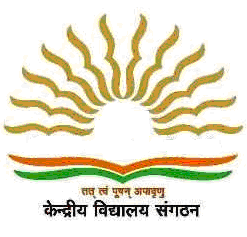 केन्द्रीय विद्यालय खिचड़ीपुर               KENDRIYA VIDYALAYA KHICHRIPUR        Near shiv Mandir Block -6,Delhi-110091        E.mail. khichripurkv@gmail.com                             TEL:- 011-22783006  CBSE Affiliation No. 2700043    CB SE  School ID-29001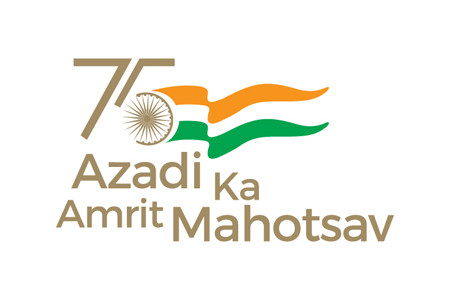 S.No.Brief Description of ServicesSpecificationsTender ValidityScope of Work1.Civil Work सिविल कार्य अनुभवी एवं प्रमाणित फ़र्मेंWhite Wash/Painting etc.,Construction, Repair and Maintenance work as per the requirement of the Vidyalaya1 yearKendriya Vidyalaya ,Khichripur Delhi  building is in ‘U’ shape having four  floor including 1 ramp and 5 stair case.Parties are advised to see the location before quoting the rates.Sl.No.ParticularsTo be filled by the tenderer1Name of the Agency2Date of establishment of the agency3Establishment ID4Detailed office address of the Agency with Office TelephoneNumber, Fax Number and Mobile Number and name of the contact person5Whether registered with and holding license from all concerned Government Authorities including registration under Contract Labour (Regulation & Abolition) act, 1970.(Copies of all certificates of registration to be enclosed)6PAN/TAN Number (copy to be enclosed)7Labour License Number (copy to be enclosed)8Service Tax/GST Registration Number (copy to be enclosed)9Whether the firm is blacklisted by any Government Department/autonomous body or any criminal case is registered against the firm or its owner/partners anywhere in India. (If no, a notarized court affidavit is to be attached in thisregard)10Whether all the pages of tender document are duly signed by authorized signatory, in token of acceptance of the same, isAttached.11Whether agency profile is attached?12Length of experience in the field.13Copy of Average Turn Over Twenty Five Lakh for Last Three Year By C A Verified.14Copy Attested copy of proof of ISO Registration.15 Copy Attested Copy of PCC Director/Partner/Proprietor.16(MSME) Registration UAN No Provide (Copy to be enclosed)17Details of other clients/ establishment/ organisation where the bidder has supplied similar services during the period of April2020 to March 2023 in Annexure-III along with documentary proof.Sl.No.Documents to be submittedSubmitted / Not SubmittedRemarksPart of Technical Bid(TB)/Financial Bid.(FB)1Covering letter for Technical Bid: Annexure: I [Part-(i)]TB2Declaration by the firm: Annexure: I [Part-(ii)]TB3Copy of proforma for Technical Specification:Annexure: I [Part-(iii)]TB4Duly signed (signature of authorized signatory on each page) tender documents as a token of acceptance of all T& C ofTender.TB5Copy of Labour licenseTB6Copy of Income Tax Return for last 5 yearsTB7Copy of Service Tax Registration & GST RegistrationTB8Copy of average Turn Over Sixty Lakh for Last Three Year By C A Verified.TB9 Attested copy of proof of ISO Registration.TB10 Attested Copy of PCC Director/Partner/Proprietor.TB11Copy of ISO-9001-2008 CertificateTB12Copy of PAN/TAN CardTB13Rs.10,000/- in the form of Bank Guarantee valid for 135 days after the date of submission of bids or DD/Pay Order drawn in favour of KV KHICHRIPUR VVN A/C  payable at DELHI.  TB14Notarized affidavit of the effect that the firm was notBlacklisted/debarred by any government agency.TB15List of clients indicating quantum of work executed withThem	[Last 3 Years] — attach Annexure-III and documentary proof.TB16Covering letter for submission of Financial Bid.Annexure-IVFB17Rate quoted with all other statutory provisions.	Annexure-VFBImportant Note- The required documents as mentioned in the check list should be attached as annexure in same serial number, otherwise the tender will be summarily rejected.Important Note- The required documents as mentioned in the check list should be attached as annexure in same serial number, otherwise the tender will be summarily rejected.Important Note- The required documents as mentioned in the check list should be attached as annexure in same serial number, otherwise the tender will be summarily rejected.Important Note- The required documents as mentioned in the check list should be attached as annexure in same serial number, otherwise the tender will be summarily rejected.Important Note- The required documents as mentioned in the check list should be attached as annexure in same serial number, otherwise the tender will be summarily rejected.Sl NoFinancialYearName of the Govt/Semi Govt agencies,PSU     Nature of Work/Service providedTOTAL COSTFY TOTAL1.2020-21i.1.2020-21ii.1.2020-21iii.1.2020-21iv.1.2020-21v.2.2021-22i.2.2021-22ii.2.2021-22iii.2.2021-22iv.2.2021-22v. 3.2022-23i. 3.2022-23ii. 3.2022-23iii. 3.2022-23iv. 3.2022-23v.S.No.ItemsUnitRates (Excluding GST)1.Finishing wall with lime (white washing) to give an even shade.Sqmt2.Providing and applying plaster of Paris putty of 2mm thickness over plastered surface to prepared the surface even and smooth complete.Sqmt3.Finishing walls with textured exterior paint of required shade.(weather coat of Berger paint/Apex of Asian Paint).Sqmt4.Removing white or colour wash by scrapping and sand papering and preparing the surface smooth including necessary repairs to scratches etc.complete.Sqmt5.Painting with synthetic enamel paint of approved brand and manufacture of required colour to give an even shade.(Asian/Berger/Dulux).Sqmt6.Providing and applying waterproofing cement paint of Snocem Indian ltd (super snocem,Berger durocem,Asian Gattucem).Sqmt7.Providing and applying old bound paint of approved brand and manufacturer to give an even shade.(Berger/Nerolac/Asian).Sqmt8.Painting of rain water pipe.Rmtr9.Painting of wooden almirah.Each10.Finishing walls with plastic emulsion paint.Sqmtr11.Providing and fixing glazed wall tile of approved brand on the walls size8’’x12’’.(Somany/orient)Sqmt12.Providing and fixing flooring vitrified tiles size 2’x2’.(kazaria/Orient).Sqmt 13.Providing and fixing kota stone slab over 20mm thick base cement 1:4 and polishing complete.Sqmt14.Providing and fixing flooring tile of approved brand on the walls size12’’x12’’.(Somany/orient)Sqmtr15.Providing and fixing Granite tiles. (Premium)Persqft16.Providing and fixing interlocking tiles.Persqft17.Brick work with bricks of class designation 75 in cement and rough sand stone mortar.Cubft18.Providing and fixing MDF doors in the classrooms.Sqft19.W/C ceramic English classicEach20.W/C Indian classic.Each21.Plaster work 1:4(1ement:4fine sand) .Sqmt22.Applying one coat of cement primer on the wall of approved brand. sq mtr23.Dismantling of C.C. flooring and disposal of malba.Cub.Mtr.24.Providing and laying new flooring in the class room1:2:3(1cement:2coarse sand: 3stone aggregate) all work 1.5”*2.5”.Sq ft25.Sewer cover for drain(cemented) 3’’thick with steel rod.Sqft26.Providing and Fixing Metro sheet (iron).Sqft27.Vinyl flooring.Persqft28.Repair of damage roof internally with coarse sand, cement and fine sand, with waterproof chemical(Dr fixit chemical).persqft29.Providing and laying Tarfil sheet with Bitumen on the roof.sqft30.Dismantling of old plaster.Sqmtr31.Fixing of iron grill with 10mm square iron rod and patti 32mm-3mm .painting and fixing inclusive.Per kg32.Fabrication of aluminium partition.Sqft33.Fabrication of aluminium door.Sqft34.Steel frame work for fixing fiberglass reinforced plastic sheet with 11/2”,2”and 3” diameter MS steel heavy gauge pipe(14&16gauge pipe).Per kg 35.Providing and fixing Barbed iron wire in circular shape on the boundary walls of the vidyalaya.Per kg36.Channel gate of heavy gauge steel structure.Perkg37.Iron door of required size including fixing.Per kg38.Iron notice board.Per kg39.Aluminium sheet for doors.Persqft40.Providing and fixing iron doors with angle chokhat in the class room almirah in the walls.Persqft41.Providing and fixing aluminium windows of the computer lab.Sqft42.Providing and fixing 3’’x1’’size iron rod jali with iron angle around the children park.Per sqft43.Providing and fixing glasses 4mm on windows etc.Sqft44.Providing and fixing glasses 5mm on windows and doors etc. (ISI mark)Sqft45.Providing and fixing fiberglass reinforced plastic sheet roofing up to any pitch including fixing with ‘j’ or ‘L’ hooks, bolts and nuts with bitumen washers (2mm thick).Sqmtr46.Commercial ply ISI mark(a)6mm(b)12mm( c)19mmPersqft47.Providing and laying earth in play ground of the vidyalaya.(Clay)Per cub48.Fabrication of library almirahs along the walls of the room with 18mm commercial board as per required size with 14’’ depth. Face of the almirah will be of C.P.teak wood frame with glasses. The spirit polish/enamel paint will be done as per instructions. Locking arrangement with handles will be completed.Persqft49.Providing and fixing Acrylic sheet on windowssqft50.Providing and laying in position specified grade of wooden computer Fixed  table cum counter including cost of finishing specification: 25mm postformingboardtop /partical board sliding key board CPU Box UPS Box footrest margin molding laminate telescope channel  including fixing chargeSq.ft51.Providing and fixing cemented sheetSqft52.Providing and fixing Metro sheet(iron).Sqft53.Providing and fixing in position specified grade of  fall Ceiling of gypsum board including cost of finishing specifications:   4’x6’sheet  G.I wire, G.I frame.Sqft54.Providing and laying in position specified grade of E-class room work interactive board safe guard frame wooden sliding block board frame including cost o finishing specification:- 4”x1½”wood frame marandi wood   slide channel, ply,  laminate, iron L bracket rivets bolts washers etcR.ft55.Providing and laying in position specified grade of E-class room wooden display board including cost of finishing specifications: ply 12mm , 12mm pin board, velvet cloth,  teak margin,  teak molding , teak corner molding  including fixing chargesSq.ft56.Providing and laying in position specified grade of E-class room wooden sliding double door /single door black/white board including cost of finishing specifications: 18mm ply board  teak margin, laminate, Lock, sliding wheel , tower bolt,Sq.ft57.Wooden computer trolley work specification 18mm ply board Laminate slide channel handle lock door corner molding  including making charge computer trolley with size 4ftx 2½ x2ft Each58.Providing and fixing in position specified grade of Grid fall Ceiling work sheet including cost of finishing specifications:   2’x2’sheet  G.I wire, G.I frame Sq.ft59.Providing and laying in position specified grade of wooden Partition work including cost of finishing specifications: 2”x2” marandi wood frame  10mm two side ply (ISI) including  fixing charge Sq.ft60.Providing and laying in position specified grade of wooden computer Fixed  table cum counter including cost of finishing specification: 18mm commercial board 8mm back ply sliding key board CPU Box UPS Box footrest margin molding laminate telescope channel  including fixing chargeSq.ft61.Providing and laying in position specified grade of Marker board Including cost of finishing made of 12mm thick  White  Laminated board with Aluminium frame with 4 hooks for hangingincluding  fixing  chargesSq.ft62.Providing and laying in position specified grade of Wooden Black boardIncluding cost of finishing made of 12mm thick Green & Black Laminate board with  Aluminium frame with 4 hooks for hanging including  fixing  charges  Sq.ft63.Providing and laying in position specified grade of Display boardIncluding cost of finishing made of Soft board 12mm thick back ply 6mm thick valvet cloth  aluminium frame  with 4 hooks for hangingSq.ft64.Providing and laying in position specified grade of Wooden cupboard  including cost of  finishing specifications : 18mm Ply Board, 8mm Ply  self teak margin, teak molding, teak Corner molding, front side Laminate, lock, handle, hinges,  including  fixing  charges Sq.ft65.Providing and fixing Stainless steel gate .(Jindal Steel – 4030 grade)Perkg 66.Construction of 9 inch column (RCC)/Pillar with material as per Gov. normsPer running feet67.Construction of 16 inch column (RCC)/Pillar with material as per Gov. norms Per running feet68.Providing and fixing Vidyalaya sign board – for main gate in steel Per Sq feet69.Provind and fixing Vidyalaya sign board with digital signPer Sq. feet